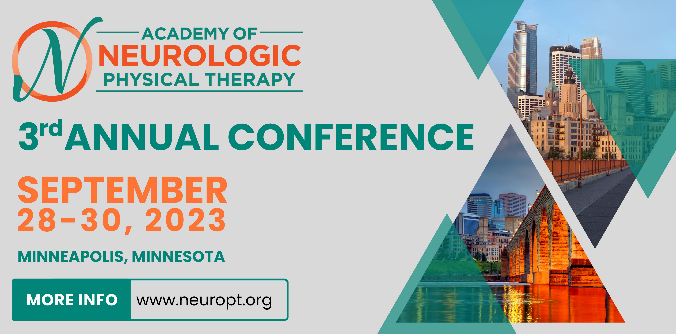 EDUCATION SUBMISSION INSTRUCTIONSConference September 28-30, 2023 
Submission Deadline: 11:59 PM EST on MARCH 13, 2023CALL FOR EDUCATIONAL SESSION SUBMISSIONS2023 ANPT ANNUAL CONFERENCE (ANPT-AC)The Academy of Neurologic Physical Therapy (ANPT) is excited to announce its’ 2023 Annual Conference event to be held Thursday, September 28 – Saturday, September 30. The conference is being held in Minneapolis, Minnesota.The ANPT annual conference aims to foster excellence in neurologic physical therapy by promotingknowledge translation strategies,dissemination of clinically-relevant scientific evidence,application of best practices, andnetworking opportunities among clinicians, scientists, educators, administrators, and studentsWe will do this by:examining recommendations and research evidence (for example, clinical practice guidelines, evidence-based documents, clinical trials)exploring examples of successful efforts of knowledge translation of evidence-based practicesoffering opportunities for meaningful engagement, discussion, and development of collaborations among participantsThe 2023 Academy of Neurologic Physical Therapy Annual Conference will carry forward the 2022 focus on promoting evidence-based practice, knowledge translation and person-centered care.  The ANPT program committee invites poster submissions that support these annual meeting aims. We welcome submissions of any topic relevant to neurologic physical therapy, including but not limited to:Original ResearchEvidence-based documents and practices Review of evidence on assessments, interventions, or diagnostic groupsClinical practice guidelines, meta-analyses, systematic reviews, EDGE documentsImplementation of evidence-based practices Employing evidence-based practices in specific practice settings (e.g., acute care, inpatient rehabilitation, outpatient, home health, education, etc.)Integration of evidence and guidelines into educationPerspectives from the patient and caregiver lens Shared decision-making research, frameworks, or application to practiceInterdisciplinary team approach to neurorehabilitationTelerehabilitation, including assessment and treatmentRehabilitation for patients with Covid-19, long-haul Covid, and other Covid related sequelaeAdditional Information:There is a $50 submission fee for submissions.All submissions will be reviewed by the Annual Conference Review Committee and Planning Committee. ANPT plans to provide a select number of education sessions as pre-recorded, On-demand sessions after the conference. By submitting an education session, you agree to be approached for this opportunity by the Annual Conference Planning Committee. Pre-recorded sessions would be due September 15, 2023.ANPT encourages submissions to Annual Conference and CSM. If you choose to submit abstracts to both AC and CSM, we kindly request that you select a different research question to answer or perform a different analysis if using the same data source.Please consider being part of ANPT’s 3rd Annual Conference!  Education session Submissions are due March 13, 2023.EDUCATION SESSION SUBMISSION FIELDSMAKING AN ACCOUNTTo make a submission, please click here and register as a new user. (NOTE: All users will need to create a new account.) *Please note* the Submission Site is for BOTH abstracts and education sessions.Click “JOIN NOW” to create a profile. Once complete, you will be sent to the consent form, sign your name and click 'Continue,' you will then be redirected to your submission account.'Click here to begin a new submission' for BOTH abstracts and education sessions, you will be prompted to indicate which you are submitting on the next page.Please be sure to save your login credentials for future use.STARTING YOUR SUBMISSIONSubmission title (15 word limit; 100 character limit)A submission must have a short, specific presentation title (containing no abbreviations) that indicates the nature of the presentation.Submission category (select Education Session)Educational Session: 120-minutes including time for questions, answers, and discussionPosterTASK LIST COMPLETE BEFORE SUBMITTINGPlease note: All tasks must be completed before submitting. Completed tasks are marked by a green check mark over the black and white task icon.Educational Session Authors: Enter all session author information.The submitting author will default to the Lead Speaker, this can be updated.Add other speakers to your session and indicate whether they are the Lead Speaker or Speaker.To add an author:Type the author's first name, last name, and email address.Click 'Add Author.'To complete an author's profile:Click on the 'Edit Author' button to complete the profile.A green check mark indicates a complete profile.Lead speaker can select “Invite Speaker” to send an invite via email to the additional speaker(s) to complete their profile.Once the profile is complete, click 'Save Authors' to complete the task.Email (required)City, State, Zip (required)Phone (optional)Professional information (as it will appear on conference materials)PositionOrganizationCredentialsRoleLead Speaker (only one)SpeakerShort bio relevant to the submission topic (250 word limit)Is the speaker a member of ANPT? (Yes/No)Is the speaker a member of APTA? (Yes/No)Bio as it will be printed at the conference (required)Education Session DetailsTitle (pulled through from first page)Submission Category (select one)Original ResearchEvidence-based documents and practices Integration of evidence and guidelines into educationPerspectives from the patient and caregiver lens Shared decision-making research, frameworks, or application to practiceInterdisciplinary team approach to neurorehabilitationTelerehabilitation, including assessment and treatmentRehabilitation for patients with Covid-19, long-haul Covid, and other Covid related sequelaeSubtopic (select one)ExaminationInterventionKnowledge TranslationProgram DevelopmentHealth and WellnessTechnologyNeuroplasticity Curriculum DevelopmentOtherDiagnosis / condition (select all that apply)Content level (introductory, intermediate, advanced)Introductory - The content is foundational, a general orientation, or teaches awareness.Intermediate - The content teaches a limited amount of foundational knowledge and skill. The content builds to but does not reach an advanced level.Advanced - The content assumes foundational knowledge and skill. The content teaches specialized knowledge and skill.Description (max 250 words)Timed Agenda/Outline5-10 Current References. The references must be no older than 10 years.Learning objectives. List 3-5 objectives. Refer to Bloom's Taxonomy. Learning Objectives should complete the statement, "Upon completion of this session, attendees will be able to..." and should use measurable verbs such as "Explain," "Describe," "Design," "Apply," etc.Key words. Provide 3-5 keywords that describe the content of the presentation.Additional information.Is there anything else you would like the reviewers to know about your session?Save Submission. Submitters will have a chance to review the submission to make sure all items are complete.Submit. Upon submitting, an automatic email message will be sent containing the unique retrieval link assigned to the submission. Submissions may be viewed or modified at any time before the deadline.Assistance. For help with submitting a session online, email Tech Support at Support@cadmiumcd.com. For non-technical questions about submission requirements or the submission process, contact meetings@neuropt.org.Education Session Submission Deadline. Submission deadline is MARCH 13, 2023. You will be notified by April 21, 2023 of status of acceptance.